Publicado en Madrid el 30/07/2020 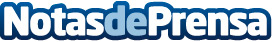 La Cov Cam de Cryosense, una herramienta de atracción y fidelización de clientes para los negociosAdemás de suponer una ayuda en términos sanitarios, las cámaras termográficas contribuyen a mejorar los objetivos de atracción y fidelización de clientes para los responsables de los negocios en los que se instala, según señalan desde Cryosense, la empresa creadora de la innovadora Cov Cam, que está extendiéndose a un gran ritmo entre distintos tipos de establecimientosDatos de contacto:Cryosense91 159 27 16Nota de prensa publicada en: https://www.notasdeprensa.es/la-cov-cam-de-cryosense-una-herramienta-de Categorias: Internacional Nacional Medicina Franquicias Consumo http://www.notasdeprensa.es